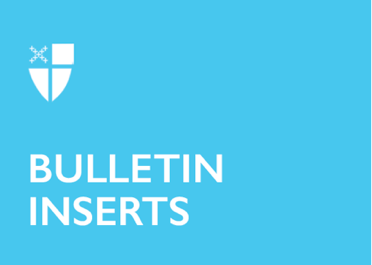 December 31, 2023 – 1 ChristmasAnglican Cycle of PrayerThe below is the weekly calendar produced by the Anglican Communion for 2024. Over the course of each year, we pray for each of the provinces of the Communion. For more information, visit iam.ec/prayercycle.Jan	7	The Scottish Episcopal Church14	The Church of the Province of South East Asia21	The Church of South India (United)28	The Anglican Church of Southern AfricaFeb	4	The Anglican Church of South America11	Province of the Episcopal Church of South Sudan18 	Province of the Episcopal Church of Sudan25	The Anglican Church of TanzaniaMar	3	The Church of the Province of Uganda10	The Episcopal Church17	The Church in Wales24	The Church of the Province of West Africa31	The Church in the Province of the West IndiesApr	7	The Episcopal/Anglican Province of Alexandria14	The Anglican Church in Aotearoa, New Zealand,
and Polynesia21	The Anglican Church of Australia28	The Church of BangladeshMay	5	Igreja Episcopal Anglicana do BrasilDecember 31, 2023 – 1 ChristmasAnglican Cycle of PrayerThe below is the weekly calendar produced by the Anglican Communion for 2024. Over the course of each year, we pray for each of the provinces of the Communion. For more information, visit iam.ec/prayercycle.Jan	7	The Scottish Episcopal Church14	The Church of the Province of South East Asia21	The Church of South India (United)28	The Anglican Church of Southern AfricaFeb	4	The Anglican Church of South America11	Province of the Episcopal Church of South Sudan18 	Province of the Episcopal Church of Sudan25	The Anglican Church of TanzaniaMar	3	The Church of the Province of Uganda10	The Episcopal Church17	The Church in Wales24	The Church of the Province of West Africa31	The Church in the Province of the West IndiesApr	7	The Episcopal/Anglican Province of Alexandria14	The Anglican Church in Aotearoa, New Zealand,
and Polynesia21	The Anglican Church of Australia28	The Church of BangladeshMay	5	Igreja Episcopal Anglicana do Brasil12	The Anglican Church of Burundi19	The Anglican Church of Canada26	The Church of the Province of Central AfricaJun	2	Iglesia Anglicana de la Region Central de America9	Province de L'Eglise Anglicane Du Congo 16	Iglesia Anglicana de Chile23	The Church of England30	Hong Kong Sheng Kung HuiJul	7	The Church of the Province of the Indian Ocean14	The Church of Ireland21	Nippon Sei Ko Kai28	The Episcopal Church in Jerusalem & The Middle EastAug	4	The Anglican Church of Kenya11	The Anglican Church of Korea18	The Anglican Church of Melanesia25	La Iglesia Anglicana de MexicoSep	1	Igreja Anglicana de Mocambique e Angola8	The Church of the Province of Myanmar (Burma)15	The Church of Nigeria22	The Church of North India (United)29	The Church of Pakistan (United)Oct	6	The Anglican Church of Papua New Guinea13	The Episcopal Church in the Philippines20	Eglise Anglicane du Rwanda27	The Scottish Episcopal ChurchNov	3	The Church of the Province of South East Asia10	The Church of South India (United)17	The Anglican Church of Southern Africa24	The Anglican Church of South AmericaDec	1	Province of the Episcopal Church of South Sudan8	Province of the Episcopal Church of Sudan15	The Anglican Church of Tanzania22	The Church of the Province of Uganda29	The Episcopal Church12	The Anglican Church of Burundi19	The Anglican Church of Canada26	The Church of the Province of Central AfricaJun	2	Iglesia Anglicana de la Region Central de America9	Province de L'Eglise Anglicane Du Congo 16	Iglesia Anglicana de Chile23	The Church of England30	Hong Kong Sheng Kung HuiJul	7	The Church of the Province of the Indian Ocean14	The Church of Ireland21	Nippon Sei Ko Kai28	The Episcopal Church in Jerusalem & The Middle EastAug	4	The Anglican Church of Kenya11	The Anglican Church of Korea18	The Anglican Church of Melanesia25	La Iglesia Anglicana de MexicoSep	1	Igreja Anglicana de Mocambique e Angola8	The Church of the Province of Myanmar (Burma)15	The Church of Nigeria22	The Church of North India (United)29	The Church of Pakistan (United)Oct	6	The Anglican Church of Papua New Guinea13	The Episcopal Church in the Philippines20	Eglise Anglicane du Rwanda27	The Scottish Episcopal ChurchNov	3	The Church of the Province of South East Asia10	The Church of South India (United)17	The Anglican Church of Southern Africa24	The Anglican Church of South AmericaDec	1	Province of the Episcopal Church of South Sudan8	Province of the Episcopal Church of Sudan15	The Anglican Church of Tanzania22	The Church of the Province of Uganda29	The Episcopal Church